YHTEISTYÖSOPIMUS
opintoihin kuuluvasta vapaaehtoistoiminnasta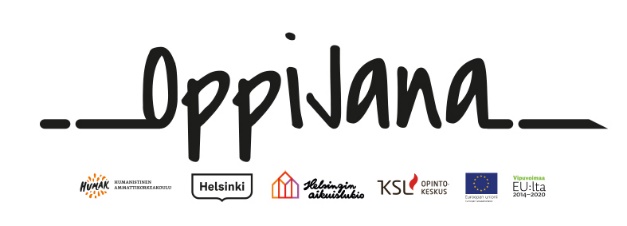 Vapaaehtoistyö on osa Helsingin aikuislukion aikuisten perusopetuksen opintoja. Oppilaat ovat vapaaehtoistyön aikana koulun oppilaita. He noudattavat koulun järjestyssääntöjä ja vapaaehtoispaikan turvallisuusohjeita. Vapaaehtoistyöstä ei makseta palkkaa. Vapaaehtoistyö on opetussuunnitelman mukaista toimintaa, jolloin Helsingin kaupungin oppilaalle ottama tapaturmavakuutus on voimassa. Tapaturmavakuutus korvaa oppilaalle vapaaehtoispaikalla ja –matkalla sattuneen tapaturman. Vapaaehtoisorganisaatio ja opiskelija täyttävät alla olevat tiedot aloituskeskustelussaPäiväys ja allekirjoitukset			
___ / ____ 20_________________________________		________________________________Vapaaehtoisorganisaation edustaja		OpiskelijaAlle 18-vuotiaiden huoltajan hyväksyntä_________________________________
Huoltajan allekirjoitus ja nimenselvennysOppilaitos ja opiskelija täyttävät alla olevat tiedot Oppilaitoksen nimiOppilaitoksen nimiYhteyshenkilön nimiYhteyshenkilön nimiS-postiPuhelinnumeroOpiskelijan nimiOpiskelijan nimiOsoiteOsoiteS-postiPuhelinnumeroVapaaehtoisorganisaation nimiVapaaehtoisorganisaation nimiYhteyshenkilön nimiYhteyshenkilön nimiS-postiPuhelinnumeroVapaaehtoistehtävät Milloin vapaaehtoistyötä tehdään
Vapaaehtoistyö alkaa: ___ / ___ 202__ ja päättyy ___ / ___ 202__Viikoittaiset työpäivät ja -ajat:                    Opiskelijan osaamistavoitteet vapaaehtoistyössä⃝ Olemme käyneet läpi Oppijana vapaaehtoistyössä -osaamismerkin tavoitteet ja hakemisenMiten tehtävään perehdytys hoidetaan?(Kuka vastaa opiskelijoiden perehdytyksestä? Kirjaa lyhyesti miten perehdytys hoidetaan)Miten toiminta-ajan tuki ja ohjaus hoidetaan?
(Esim. kuka vastaa opiskelijoiden ohjauksesta ja tuesta, miten toimitaan ongelmatilanteissa)Muuta huomioitavaa
(Esim. ruokailu, poissaolojen ilmoittaminen, pukeutuminen, salassapito)MatkakulutTarvitseeko opiskelija vapaaehtoistyöhön matkakortin?RuokailuMiten ruokailu järjestetään vapaaehtoistyöpäivinä?